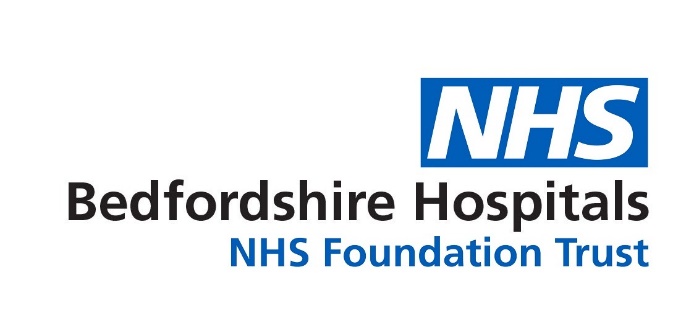 GENDER PAY GAP REPORT 2022 Data as at 31st March 2021Introduction to Gender Pay Reporting Since 2017, Gender Pay Gap Legislation mandates that all employers with 250 plus employees will capture and analyse specific data and publish an Annual Gender Pay Gap Report.  The legislation was necessary even though 2017 marked 42 years since the Sex Discrimination Act 1975 made provision for Gender Equality in the work place. This is because women still face long term inequalities and are disadvantaged by unfair or lesser treatment. This reporting provision is also relevant to application of the Public Sector Equality Duty and the NHS Contract.Publication Requirements This will be the 5th year of Gender Pay Gap Reporting. Specific data is up-loaded to a UK Government website, and the report is published transparently on the Trust’s website, to ensure that the results are publicly available to stakeholders, employees or potential recruits.  Bedfordshire Hospitals NHS Foundation Trust BHFTFrom the 1st April 2020, Luton & Dunstable and Bedford Hospitals sites merged to form the Bedfordshire Hospitals NHS Foundation Trust BHFT. The report this year covers data for year end March 2021 and is the first report to cover the merged, Trust wide results. However, it also covers site specific results to ensure any differing results can be addressed.  The Gender Pay Gap and Equal Pay are not the same thing The gender pay gap differs to equal pay. Equal pay relates to pay differences between individuals or groups who carry out the same or similar jobs or work of equal value. It is unlawful to pay people unequally because of their gender. The gender pay gap is not unlawful. It shows the difference in the earnings of men and women by comparing the average pay of all men and all women employed by BHFT regardless of roles or seniority. It is possible to have genuine pay equality but still have a significant gender pay gap. A significant Gender Pay Gap could affect an organisations reputation. The wider the gap the more indication of inequalities and poor organisational performance for women. Narrative should explain the results. The data used is a tool for measuring career opportunities, promotions and progress for women. There are significant benefits and values for both genders, for an organisation and for the UK economy in having an equalised workforce. The Data Required by the Regulations Employers are required to calculate:Ordinary pay - the gross hourly rate of ordinary pay relating to the pay period and then:The gender difference in the mean pay, median pay and mean bonus in the pay period;  Mean Gender Pay Gap - difference between the mean hourly rate of ordinary pay Median Gender Pay Gap - difference between the mean (and median) ordinary payMean Bonus Gender Pay Gap - difference between the mean rate of bonus Median Bonus Gender Pay Gap - difference between the mean (and median) bonusProportion of Males and Females in Each Quartile Pay BandMethodology  The data comes from the national Electronic Staff Record ESR Gender Pay Gap Reporting tool and uses the appropriate definitions, calculations and methodology. Technical guidance on how these indicators are calculated can be found on the ACAS website.  What does the report show? Gender Pay Gap data gives transparency about gender and pay across the Trust. It can be benchmarked with National, NHS, Public Sector or other group data. It also provides further information and analysis to explain the resulting data and to detail any areas to address as part of demonstrating our commitment to equality. The narrative provided by the Trust is extra to the statutory requirements but is a key part of assessing, understanding and explaining the data so that results are not misinterpreted for want of background detail and so that actions can be taken.Who is included in the calculations? All staff who were employed by the Trust on the 31st March 2021 are included.  Pay includes: basic pay, full paid leave including annual, sick, maternity, paternity, adoption or parental leave, bonus pay, area or other allowances, shift premium pay, piecework pay.  Pay does not include: overtime pay, expenses (e.g. mileage), salary sacrifice schemes, remuneration in lieu of leave, benefits in kind (e.g. child care vouchers), redundancy pay and tax credits. Employees who are on half or nil absence or maternity leave, hosted staff (e.g. GP Trainees) and agency staff are not included. For Consultants we include within ‘pay’ those payments made for Additional Programmed Activities (APA’s), as well as Clinical Excellence Awards (CEA’s).  NB: Bedford Hospital data included Bank / locum employees who worked in the 12 week preceding March 31 up until 2020Gender pay reporting and gender identity - The regulations use, but do not define the terms ‘male’ and ‘female’. Employees should not be questioned about their gender if they do not identify with male or female options and employers need to be sensitive to employees who choose to self-identify in terms of their gender e.g. as trans-fluid or gender neutral. If data is up to date, reliance can be placed on the gender identification the employee has provided and if they do not identify as male or female an employer may omit the employee from the calculations.Terms and Conditions of Service The majority of staff are on Agenda for Change Terms and Conditions of Service (AfC). AfC uses a national job evaluation framework to determine appropriate pay bandings. This gives a clear process for paying employees equally for the same or equivalent work. Each grade has a set of pay points for annual progression, the longer an employee has been in a grade the higher their salary is likely to be irrespective of their gender.Medical / Dental staff have different Terms and Conditions depending on their seniority with a number of basic pay scales with different thresholds within them. Like AfC they give a clear process of paying employees equally for the same or equivalent work. Very Senior Managers e.g. Directors or Executives have separate pay arrangements agreed by the Trust Board.As an Acute Trust services are 24/7 and some employees may have bank and permanent positions, work unsocial hours and participate in on-call rotas for which they receive enhanced pay in addition to their basic pay. Senior medical staff are also paid additional responsibility payments where they hold management positions within the Trust, such as Medical, Clinical or Divisional Directors. Eligible medical staff are also paid Clinical Excellence Awards and / or payments for Additional Programmed Activities (APA’s) in addition to their basic pay. This section of the workforce has a higher proportion of males with longer service.The Clinical Excellence Awards (CEA)* is a bonus system which only applies to Medical consultants in recognition of outstanding achievements in high quality patient care. Consultants are a higher banded profession and the only group who receive a bonus.  Clinical Excellence Awards can be applied, awarded and controlled Nationally (NCEA) or locally (LCEA) but the Trust pays the bonus for these. A consultant needs to hold a substantive consultant appointment at the Trust for a year to be eligible to make an application for an LCEA. For some years only LCEA have been awarded to Trust consultants. This is was either because consultants were not eligible to apply or chose not to apply. NB See page 13 in the Additional Information for the changes that have occurred to the Bonus systems during and since Covid 19.DATA SUBMISSION MARCH 2022BHFT Statutory Data submitted March 2022 (relevant to year ending March 2021)This is the first report for the merged Trust. The payroll base for the Trust was not merged until 1st April 2021, and so the BHFT data submission had to be manually merged this year which is not easy e.g. some staff work across sites. (There is more confidence of full data accuracy at year ending April 2022). Significant to this data is the Gender Profile of BHFT see page 5.Pay Gap - Mean and Median Results for 2021 dataDIFFERENCE IN AVERAGE AND MEDIAN HOURLY PAY MALE / FEMALEPAY QUARTILES LOW TO HIGH (1-4) BY MALE / FEMALENB: See pages 6 to 12 for further details and analysis BONUS Pay Gap - Mean and Median Results for 2021 dataEMPLOYEES PAID A BONUS MALE / FEMALE – and THE BONUS PAY GAP Only 1.5% of the workforce are paid a Bonus and of this 0.63% are women and 4.58% are male. There are 440 consultants of which 170 are female and 270 are male - a ratio of 38.6% to 61.4%. The workforce ratio of female to male is 78.4% to 21.6%.  NB See page 13 for further details and analysis SUPPORTING DATA Gender Profile at March 31st 2021Bedfordshire Hospitals Foundation Trust BHFT at: March 31st 2021 had 8273 relevant staff - 6483 female to 1790 male (78.4% to 21.6%). Total Staff at merger 1st April 2020 were 7717 - 6097 female / 1620 male (79% to 21%)Of which for the hospital sites at year end March 2020 pre-merger: L&D had 4649 staff - 3722 female and 927 male staff (ratio 80.1% to 19.9%)BH had 3068 staff - 2375 female and 693 male staff (ratio 77.4% to 22.59%). NB - BH included Bank / locum staff who worked in the 12 week preceding March 31 2020 (circa 169 staff) Total BHFT Staff at March 2021 shows an increase of 556 staff over the year. Of which 69% (386) were female and 30% (170) were male. An increase in total male to 21% was established. Gender Split between 2017 and 2022 - BH had a pattern of circa 77% female to 23% male, whereas the L&D split was circa 80% female to 20% male. In 2022, BHFT is 78.4% female to 21.6% male – which is a balance of the gender profile data for BH and LDH. The NHS ratio is mostly 77% to 23%. The largest proportion of employees are nurses or nursing support staff such as healthcare assistants, the majority of which are female.NARRATIVE AND ANALYSIS BHFT By undertaking additional analysis the Trust can better understand and share where the gender pay gaps mainly occur, for instance not just by the pay quartiles but by band and by staff group.  GENDER PAY GAP RESULTS (For sites 2016 to 2021 and Trust wide 2021)What do these results mean for the Trust?This shows the GPG trend at LDH and BH pre and at first year of the BHFT merger. This helps to track and address any site differentials. At LDH the mean gap was making slow improvement each year, vice versa for the median. At BH the mean / median gap widened slightly each year.  The median pay gap result is often considered to be more representative of the GPG across the workforce. However it does not account for small numbers of higher paid employees that could skew the result, it is the mean (or average) result that highlights this. The BHFT median pay gap is at 20.72%, but the mean (or average) pay gap of 28.46% needs to be examined in more detail.Why is the gap so high? The Gender pay gap at BHFT does not stem from paying men and women differently for the same or equivalent work. It is more a result of the roles in which men and women work within the BHFT and the salaries these roles attract.PAY GAP BY STAFF GROUP The gender pay gap position is based on the gender of staff within the respective pay groups. A negative percentage gap indicates in favour of females and a positive percentage indicates a negative gap for females. The chart below shows the gender split of the 8273 BHFT staff across the staff groups at year end 2021. A minus pay gap result is positive for females BHFT – Gender Split and Pay Gap results across staff groups at Year End March 2021. A minus pay gap result is positive for females - But there are only 2 groups where the pay gap % result is positive for females which are;Allied health professionals (432 staff) at -4.36% and;Nursing and midwifery (2496) at -2.6% (- the groups are circa 80% and 95% female respectively).Much higher % pay gaps in favour of male - However, these 2 positive results for female compare much less favourably to the much higher % pay gaps in favour of male in:Admin and clerical (1681 Staff) at very significantly 29.71% (or average £5.85 an hour)Medical / dental (1037 staff) 11.73% (or average £4.50 an hour), Estates/ ancillary (446 staff) 10.64% and:Additional Professionals (251 staff) 9.28%. Impact on the Pay gap if a high quartile pay group with high male ratio are removed PAY QUARTILES BHFT 2021 – female under-represented in the top quartile The Top Quartile has a high impact on the pay gap BHFT Male at 1790 staff form 21.6% of the workforce but circa a third or 36.6% of male staff are in the top quartile and in higher paid staff groups. This 15% or 268 male over representation in the top quartile compares to a 15% under representation of 972 female.The line chart below shows the impact of this across the pay quartiles Further details of the pay quartiles, consultants in the top quartile and the impact on the Bonus Pay gap can be found in the additional information later in this document. Site differentials, gender and numbers in the Staff groups The following chart shows site differentials, gender and numbers in the Staff groups. Estates is the only group at BH which has higher numbers than at the LDH. From the 239 staff in Estates at BH, 55% (104) are female. This is due to catering and cleaning being in-house at BH and outsourced at LDH. This is a significant amount of females in a lower pay quartile. PAY GAP BY PAY BANDS BHFT Average Hourly Rates by Pay Band - YE March 31st 2021From the chart that follows, a query arises for band 1 as to why the gap is 10.81%. A few bands can be seen to have a positive result for females:  Band 5 to 7 where females make up 83.8 to 87.1% of the bands and 39% of the work force and earn more an hour by 27 to 41 pence. Bands 8d 9 and Ad-hoc, which are VSM levels where women have a 44-66% representation and are 0.7% of the workforce and earn £3.25 to £9.58 per hour more. Medical grades workforce are the largest group in the highest paid quartile at 12.53% of the workforce. However the 3 grades are 38.6% to 45.8% female which is a low ratio for female when they make up 78% of the work force. The pay gap here is 6.55% to 9.72% or £2.45 to £3.36 an hour. Female ratios decrease the higher the grade.  BHFT - Average Hourly Rates and pay gap by Pay Band - YE March 31st 2021Average hourly rate pay gaps 2017 to 2020 reports – The chart below shows average mean hourly rate trends for BH and LDH where the rate: Is lower for Male at BH than Male at LDH – in 2017 by £1.20 and 2021 by £0.65Is lower for female at BH than female at LDH – in 2017 by £0.82 and 2021 by £1.18In terms of male to female pay in 2017 and 2021:BH females received £6.03 less an hour in 2017 and £7.10 less in 2021 than BH male LDH females received £6.41 less an hour in 2017 and £6.58 less in 2021 than LDH male. NB BH females received £7.75 less than LDH male in 2021. MEDIAN HOURLY RATE PAY GAPS 2017 to 2021 for BH and LDH – 2021 for BHFT The chart below shows median hourly rate trends for BH and LDH where the rate: Is lower for Male at BH than Male at LDH – in 2017 by £1.43 and 2021 by £2.00Is lower for female at BH than female at LDH – in 2017 by £0.32 and 2021 by £1.37In terms of male to female pay in 2017 and 2021:BH females received £1.78 less an hour in 2017 and £3.09 less in 2021 than BH male LDH females received £2.89 less an hour in 2017 and £3.72 less in 2021 than LDH male. PAY GAPS – for SITE results over 5 years 2017 to 2021 - see page 6 Gender in Pay Quartiles 2017 to 2021 reports The LDH workforce increased 16% in the 5 years of reporting and BH increase was similar. BH had a split between female to male of circa 77% to 23% whereas LDH was circa 80% to 20%. It is a constant that male continue to be over represented in the top pay quartile by up to 15% - and females over represented in the lower three pay quartiles at 3.8% to 4.9%.For BH top pay quartile - The female to male ratio at the top quartile was 65% to 35% in 2017 and 63% to 37% in 2021. Against the workforce split this is a 15% under presentation of female and 15% over representation of male. For LDH top pay quartile - The female to male ratio at the top pay quartile was 65% to 35% in 2017 and 64% to 36% in 2021. Against workforce split this is again a 15% under presentation of female and 15% over representation of male. Banding tables on pages 9-10 highlight where average pay is higher by male or female cohort across bands). There is a predominantly male workforce in the higher banded Medical / Dental Professions where a bonus is applied (more details of the bonus follow this section).Additional Data - Bonus Pay GapThe Clinical Excellence Awards (CEA)* is a bonus system which only applies to Medical consultants in recognition of outstanding achievements in high quality patient care. Consultants are a higher banded profession and the only group who receive a bonus.  Clinical Excellence Awards can be awarded Nationally (NCEA) or locally (LCEA). NCEA awards are controlled nationally and paid locally. The LCEA are awarded locally with Trust responsibility for the application and payment of these. A consultant needs to hold a substantive consultant appointment at the Trust for a year to be eligible to make an application for an LCEA. However, over the last 4 years only LCEA have been awarded to Trust consultants. This is was either because consultants were not eligible to apply or chose not to apply. WHAT CHANGES ARE OCCURING WITH THE LCEA LCEA used to be paid monthly, with amounts dependant on the level that the consultant was at. Female were less likely to apply than male. Male could reach a higher level of excellence award. This approach ended in 2018 as NHS Employers, the British Medical Association BMA and the Hospital Consultants and Specialists Association HCSA, were renegotiating a new LCEA process. An interim 3 year process was put in place where payments were made annually in April for 2019 / 2020 / 2021. Covid hampered the new LCEA negotiation process and it has not been completed. Also during Covid with the need to focus resources on recovery efforts, Trusts were required to equally distribute LCEA funds (and any remaining from previous years) among all eligible consultants. This was paid in a one‐off, non‐consolidated payment in place of a normal LCEA round. This was agreed by NHS England, NHS Improvement (NHSEI) and the Department for Health and Social Care (DHSC). IN 2021 this was extended to locums who were supporting the Covid response. In 2022, it’s the same process. There are new National clinical excellence awards (NCEA) – Now renamed ** National Clinical Impact Awards (NCIAs). These aim to broaden access to the scheme, make the application process fairer and more inclusive and ensure the scheme rewards and incentivises excellence across a broader range of activity and behaviours. This aims to reward hard-working senior doctors, as an important feature of the total reward package for the consultant workforce. However the the BMA were not able to agree to the final proposal.  There are some areas of contention such as not applying awards pro-rata for less than fulltime posts.The results from Employees who are paid a bonusNote - The bonus data submitted under the regulations includes all staff even Bank and this totals 9546 staff. Relevant staff for Ordinary Pay Gap reporting totals 8273. This will impact the data results. Mean and Median Bonus Pay Gaps for Luton / Bedford 2017 to 2021 and BHFT for 2021 As can be seen in the chart that follows;Mean Bonus Gaps - BH had a negative % result between 2017 and 2019 – more positive to females. LDH had a negative result for females (albeit closer to NHS average) at circa 35% with a best result of 30.8% by year end 2021 when BH reached a more comparable 27.61%.  Median Bonus Pay Gaps – in the chart below the result at year end 2021 is negative for female at LDH at a mean gap of 30.84% / median gap of 32.8% but the BH result is positive for female at a mean gap of -27.61% and median gap of -66.7%. The chart shows higher average and mean bonus payments for BH staff than for LDH staff. Significantly BH female is the highest paid followed BH male, LDH male then LDH femaleThe female gap in bonus pay in 2021 between BH and LDH is £7775 (average) and £9575 (median) – the male gap between LDH and BH is £1288 (average) and £1005 (median). BH result is unusual, whereas LDH result is more in keeping with national Acute Trust resultsWhen data is merged into the BHFT result the Mean gap is 20.22% and Median Gap 33.33% which is a better result but disguises the difference on the 2 sites.In the above chart, the top pay quartile trends for BH are for the female ratio to decrease and at LDH for female ratio to increase. The BHFT result is balanced between to the site figures but it is important to know these trends to help address the results even if numbers are relatively small. What do these results mean for the Trust? Note - The bonus data submitted under the regulations includes all staff even Bank and so for BHFT in 2021 this totals 9546 staff. Relevant staff for Ordinary Pay Gap reporting totals 8273. This impacts the data results. From the charts above, as only consultants receive a bonus it means that proportionally only 1.5% of the 9546 workforce (Including Bank) receive a bonus of which 0.63% are female and 5.41% are male. For BH site results this is 0.32% of female and 4.27% of male staff at BH. For LDH site results this is 0.95% of female and 5.68% of male staff at LDH.  This has contributed to the high mean and median Pay Gap for females. The ordinary pay mean and median gaps are 28.46% and 20.72% respectively but here the BHFT 2021 mean bonus pay gap is 20.22% and the median bonus pay gap is 33.33%. The median result is often considered to be more representative of the bonus gap. However it is usually the mean result that accounts for small numbers of higher paid employees that could skew the result. Medical consultants BHFTConsultants are predominantly male and amongst the highest paid roles in the NHS Trust.More senior long serving consultants are typically male Only consultants can be awarded a bonus Pay and bonus are incremental to length of service and so male consultants with role tenure will have higher pay and higher bonusesNew consultants of both genders start at the lowest level of bonus paid so where there are more female consultants more role tenure is needed to achieve a higher bonus (CEAs) are consolidated into the basic pay calculations. At BHFT Females make up 54.2% of junior doctors, 60% of middle and only 38.6% of Consultants. What happens to females between Junior/middle and consultant levels, is this part of the caring / flexibility issue.  On the national GP register, women outnumber men with over 35 thousand female GPs for 27 thousand male GPs. However according to the BMA February 2022 Female GPs earn on average 15.3% and clinical academics 11.9% less than men. The total non-adjusted gender pay gap is 24.4% for hospital doctors, 33.5% for GPs and 21.4% for clinical academics.BHFT consultants number 440 but only 143 received a bonus. Of this 47 or 32.9% were female. The lower percentage of female consultant staff, the lower percentage of female receiving a bonus and the lower amount paid due to role tenure and LCEA tenure has an impact on both the overall Gender Pay Gap results and the Gender Bonus Pay Gap results. When the LCEA /NCEA process has settled down following Covid and negotiation changes BHFT will evaluate and review the CEA applications, who applied, who was successful or not, and who did not apply by male / female.  Plus full time/ part time impact on the gender pay gap result. Very Senior Managers - VSM – The count of male to female across our VSM in BHFT in year end 2021 is 19 female to 18 male with a ratio of 51.3% female to 48.7% male whereas our workforce ratio 78% female to 22% male. Our VSM are Band 9 and Ad-hoc in our pay bands.  This is a good performance area for BHFT as the pay gap result is positive for female at -19.93% and a higher average hourly pay of £9.58 for Band 9 and -11.18% and £4.98 an hour for Ad-hoc. However, there is impact from the 26.7% lower than workforce female representation in our VSM.As can be seen on page 5 if consultant and ad-hoc grades are removed from the calculations, the gap is lowered. BOARD REPRESENTATION BY GENDER BHFT female at 12.5% is under-represented on Voting Non Exec Directors so that the voting proportion is only 37.5% and across the Board female are 42.9%. The NED in-balance needs to be addressed and this article still applies. https://www.theguardian.com/world/2020/sep/09/nhs-misses-target-of-having-half-its-top-jobs-held-by-womenSUMMARY Site specific and Trust wide areas - Historic GPG data for BH and LDH sites (2017 to 2021) is covered with BHFT wide data for year-end March 2021. This highlights areas that may be lost within BHFT data. It shows generic and site specific areas to address and progress. Workforce BHFT Female to Male Split - at 78%: 22% is closer to the NHS average. BHFT 2021 Mean and Median Pay Gaps - 28.46% Mean and 20.72% Median Highest Paid Quartiles – A circa 15% over representation of male in the highest paid quartile at >>> equates to a 15% under-representation of female NUMBERImpact of Highest Pay Quartile and High Level of Male - Excluding data for high paid, high level male groups such as medical or ad-hoc significantly lowers the GPG indicating how these groups can skew the whole result. A more detailed analysis is included in the Report. Medical consultants are among the highest paid and only group paid bonus (LCEAs). Senior long serving consultants are typically male with higher pay and bonuses as these are incremental to length of service. Proportionally more males received CEAs than femalesNew consultants generally start at the lowest salary and level of bonus paid. Females are increasing but enter at starter level with lower levels of remuneration/ bonus paid. Several areas that the Trust will continue researching for the next GPG Report, includes: The new BMA / NHSE Employers approach to arranging and awarding LCEA and NCEA How many apply and do not apply for CEAS and who is successful and who is not and why.The potential effect of length of service and age on the gender pay gap and bonus results The potential effect of part-time / full time working on the gender pay gap and bonus results.To monitor and review the gender balance across the medical and non- medical workforce. Initially, the proportion of females to males in the Junior Doctor roles and throughout the career path to support a shift in female representation at consultant level over time. Attrition of females may occur as career develops which may indicate further support needed. E.g. in family friendly policies, or career paths for female doctors.  Measures we take and consider for reducing Gender Pay Gap The Trust will continue to review annually the gender split across all bands and staff groups including the Board and look to see if there are barriers to female career progression. We have also undertaken / will consider the following:   BHFT Approach to revised LCEA and new National Clinical Impact Awards NCIAs (formerly National clinical excellence awards NCEA) The Medical Workforce / HR teams now have a Trust wide approach. Once the new national guidance and process for the revised LCEA and new NCIA’s is available, BHFT will establish policy, practice and outcomes to address this with broader data being captured.  Workforce Committee - This is on the committee agenda for delegation, progress updates, actions or measures for improving male / female representation e.g. by organisational and quartile proportions. Including attracting more male to careers within the Trust at quartiles 1-3. This includes continuing to: Review our leadership programmes and talent management initiatives to see if these are attractive to women and support them to progress. Take account of gender in the providing of leadership opportunities e.g. NHS Insight Improvement Programme, Shadow Board Programme, coaching, mentoring or opportunity for secondments or to lead important projects. Explore how we can attract more men into the profession at lower bands and within Nursing and Midwifery to get a better gender balance and equalities.The Teams and Committee at (1) (2) to review for workforce strategy / People Plan:  Government Equalities Office GEO Evidenced Based Actions for Employers - offers positive actions to consider in addressing concerns for BME senior representation / career progression.  https://gender-pay-gap.service.gov.uk/public/assets/pdf/Evidence-based_actions_for_employers.pdf New EHRC Strategy – This website  link outlines EHRC strategy in 2021 for closing the pay gap. Its main recommendations should be considered.Fawcett Society recommendations As part of reporting for Y/E March 2022 – A broader look at Full time /Part time staff by gender; at BHFT by site and grade, division and quartile (not bank etc.). Review of actions following fuller analysis of data for Y/E 2021 for BHFT including the Gender Bonus Pay Gap Mean and Median in the report for Y/E March 2022. This GENDER PAY GAP REPORT 2022 - Data as at 31st March 2021Signed and Approved for Publication by – David CarterRole in the Organisation – Chief Executive OfficerDate – MEAN PAY GAP (or average) 28.46%MEDIAN PAY GAP20.72%GenderAverage Hourly RateMedian Hourly RateMale£23.77£19.02Female£17.01£15.08Difference£6.77£3.94Pay Gap %28.46%20.72%QuartileFemaleMaleFemale %Male %1172834083.56%16.44%2164236881.69%18.31%3180132584.71%15.29%4131275763.41%36.59%TOTAL  6483179078.36%21.64%TOTAL EMPLOYEES TOTAL EMPLOYEES 8273MEAN / Average BONUS PAY GAP20.22%MEDIAN BONUS PAY GAP33.33%Bonus - EmployeesBonus - EmployeesBonus - EmployeesBonus - EmployeesGenderEmployees Paid BonusTotal Relevant Employees%Female4774520.63%Male9620944.58%Overall1439,5461.50%GenderAverage Bonus PayMedian Bonus PayFemale£8,743.59£6,032.04Male£10,959.16£9,048.00Difference£2,215.57£3,015.96BONUS Pay Gap %20.22%33.33%FIVE YEARS RESULTS FOR MEAN AND MEDIAN PAY GAP  2016 to 2021 data FIVE YEARS RESULTS FOR MEAN AND MEDIAN PAY GAP  2016 to 2021 data FIVE YEARS RESULTS FOR MEAN AND MEDIAN PAY GAP  2016 to 2021 data FIVE YEARS RESULTS FOR MEAN AND MEDIAN PAY GAP  2016 to 2021 data FIVE YEARS RESULTS FOR MEAN AND MEDIAN PAY GAP  2016 to 2021 data FIVE YEARS RESULTS FOR MEAN AND MEDIAN PAY GAP  2016 to 2021 data FIVE YEARS RESULTS FOR MEAN AND MEDIAN PAY GAP  2016 to 2021 data DATA @ LUTON LDH PAY GAP %LUTON LDH PAY GAP %BEDFORD BH PAY GAP %BEDFORD BH PAY GAP %BHFT PAY GAP %BHFT PAY GAP %DATA @ MEAN MEDIAN MEAN MEDIANMEAN MEDIAN YE 2017 29.90%17.40%28.96%11.79%YE 201829.20%17.00%32.06%16.13%YE 2019 29.00%18.00%31.75%17.27%YE 202028.70%20.90%31.53%20.68%YE 202127.36%19.20%30.37%17.77%28.46%20.72%Staff GroupsAveragehourly RateFemale Head countMale Head countFemale Hourly RateMale - Hourly RateDifferencePay Gap %Add Prof Scientific/ Technic£19.2117675£18.64£20.55£1.919.28%Additional Clinical Services£11.761,472245£11.71£12.10£0.393.25%Admin and Clerical£14.851,395286£13.85£19.71£5.8529.71%Allied Health Professionals£19.7334686£19.90£19.06-£0.83-4.36%Estates and Ancillary£11.32207239£10.64£11.91£1.2710.64%Healthcare Scientists£19.7113969£19.36£20.40£1.035.07%Medical and Dental£36.47438599£33.87£38.37£4.5011.73%Nurse/Midwifery Registered£18.932,305191£18.97£18.49-£0.48-2.60%Students£15.3450£15.34£0.00N/A0.00%Grand Total£18.476,4831,790£17.01Without Consultants / Ad-Hoc GradesWithout Consultants / Ad-Hoc GradesWithout Consultants / Ad-Hoc GradesIf staff numbers in some of the high quartile pay groups with a higher male ratio are removed from the data captured this shows the impact of this on the mean Gender Pay Gap. It reduces the pay gap from 28.46% to 13.58%. This is due to proportionally much less females in the higher paid bands - which is partially why the gender pay gap regulations exist.GenderAvg. Hourly RateMedian Hourly RateIf staff numbers in some of the high quartile pay groups with a higher male ratio are removed from the data captured this shows the impact of this on the mean Gender Pay Gap. It reduces the pay gap from 28.46% to 13.58%. This is due to proportionally much less females in the higher paid bands - which is partially why the gender pay gap regulations exist.Male£18.65£15.41If staff numbers in some of the high quartile pay groups with a higher male ratio are removed from the data captured this shows the impact of this on the mean Gender Pay Gap. It reduces the pay gap from 28.46% to 13.58%. This is due to proportionally much less females in the higher paid bands - which is partially why the gender pay gap regulations exist.Female£16.12£15.66If staff numbers in some of the high quartile pay groups with a higher male ratio are removed from the data captured this shows the impact of this on the mean Gender Pay Gap. It reduces the pay gap from 28.46% to 13.58%. This is due to proportionally much less females in the higher paid bands - which is partially why the gender pay gap regulations exist.Difference£2.53-£0.25If staff numbers in some of the high quartile pay groups with a higher male ratio are removed from the data captured this shows the impact of this on the mean Gender Pay Gap. It reduces the pay gap from 28.46% to 13.58%. This is due to proportionally much less females in the higher paid bands - which is partially why the gender pay gap regulations exist.Pay Gap %13.58%-1.62%If staff numbers in some of the high quartile pay groups with a higher male ratio are removed from the data captured this shows the impact of this on the mean Gender Pay Gap. It reduces the pay gap from 28.46% to 13.58%. This is due to proportionally much less females in the higher paid bands - which is partially why the gender pay gap regulations exist.BHFT2021 numbers 2021 numbers 2021 numbers 2021%2021%Quartilefemale 78.4%male  21.6%Totals female male 1 LOWER  1727340206783.6%16.4%2 Lower MIDDLE1645368201381.7%18.3%3 Upper MIDDLE1800325212584.7%15.3%4 TOP 1312757206963.4%36.6%64841790827478.4%21.6%Pay bands and average hourly RatePay bands and average hourly RateNo. by genderNo. by genderHourly rateHourly rateDifference - % GapDifference - % Gap% Female% FemalePay bands and average hourly RatePay bands and average hourly RateFemaleMaleFemale Male Difference - % GapDifference - % GapTotal staff/ In gradework force Apprentice£6.5420£6.54£0.00-£6.540.00%2N/A 0.0%Band 1£11.194468£10.43£11.69£1.2610.81%11239.3%1.4%Band 2£11.311,647363£11.27£11.50£0.232.03%2,01081.9%24.3%Band 3£11.3150970£11.30£11.39£0.090.77%57987.9%7.0%Band 4£12.2757287£12.27£12.28£0.010.07%65986.8%8.0%Band 5£15.981,403207£16.03£15.63-£0.41-2.61%1,61087.1%19.5%Band 6£19.581,061167£19.64£19.17-£0.47-2.45%1,22886.4%14.8%Band 7£22.86584113£22.90£22.63-£0.27-1.18%69783.8%8.4%Band 8a£25.8612161£25.52£26.52£0.993.74%18266.5%2.2%Band 8b£30.514916£30.27£31.25£0.993.16%6575.4%0.8%Band 8c£35.131913£34.39£36.22£1.835.06%3259.4%0.4%Band 8d£43.75158£44.88£41.63-£3.25-7.81%2365.2%0.3%Band 9£54.4484£57.63£48.05-£9.58-19.93%1266.7%0.1%Ad-Hoc£46.721114£49.51£44.53-£4.98-11.18%2544.0%0.3%Junior£25.31232275£23.98£26.44£2.459.28%50745.8%6.1%Middle£33.273654£31.25£34.62£3.369.72%9040.0%1.1%Consultant£49.99170270£47.93£51.29£3.366.55%44038.6%5.3%TOTAL £18.476,4831,790£17.01£23.77£6.7728.46%8,27378.4%Gender 2021 BHFT Avg. Hourly RateMedian Hourly RateMale£23.77£19.02Female£17.01£15.08Difference£6.77£3.94Pay Gap %28.46%20.71%MEAN BONUS PAY GAPSMEAN BONUS PAY GAPSMEDIAN BONUS PAY GAPS MEDIAN BONUS PAY GAPS Year LUTON GAP BEDFORD GAP  LUTON GAP BEDFORD GAP 201733.44%-12.39%33.33%0.00%201843.73%-7.76%65.37%8.33%201935.88%-1.97%50.00%0.00%202032.50%3.96%24.87%0.00%202130.84%27.61%32.80%66.67%BHFT 2021 20.22%20.22%33.33%33.33%AVERAGE BONUS PAY 2021  AVERAGE BONUS PAY 2021  MEDIAN BONUS PAY 2021 FOR :MEDIAN BONUS PAY 2021 FOR :BHFT 2021 BONUS PAY BHFT 2021 BONUS PAY BHFT 2021 BONUS PAY GenderLDH BHLDH BHGenderAverage / Mean Median Female£7,255£15,030£5,405£15,080Female£8,744£6,032Male£10,490£11,778£8,043£9,048Male£10,959£9,048Difference£3,235-£3,252£2,638-£6,032Difference£2,216£3,016Pay Gap %30.84%-27.61%32.80%-66.67%Pay Gap %20.22%33.33%Medical consultants who receive a bonus by site and Trust wide 2021Medical consultants who receive a bonus by site and Trust wide 2021Medical consultants who receive a bonus by site and Trust wide 2021Medical consultants who receive a bonus by site and Trust wide 2021Medical consultants who receive a bonus by site and Trust wide 2021Medical consultants who receive a bonus by site and Trust wide 2021Year - end data 20172018201920202021LUTONLUTONLUTONLUTONLUTONLUTONFemale 2129354338Male 6065696961total 819410411299BEDFORD BEDFORD BEDFORD BEDFORD BEDFORD BEDFORD female 131412139Male 4141393635Total 5455514944BHFT TRUST TOTALSBHFT TRUST TOTALSBHFT TRUST TOTALSBHFT TRUST TOTALSBHFT TRUST TOTALSBHFT TRUST TOTALSTotal Female 3443475647Total Male 10110610810596TOTAL135149155161143Percentage of the Workforce who received a Bonus BY GENDER Percentage of the Workforce who received a Bonus BY GENDER Percentage of the Workforce who received a Bonus BY GENDER Percentage of the Workforce who received a Bonus BY GENDER Percentage of the Workforce who received a Bonus BY GENDER Percentage of the Workforce who received a Bonus BY GENDER Percentage of the Workforce who received a Bonus BY GENDER Percentage of the Workforce who received a Bonus BY GENDER Percentage of the Workforce who received a Bonus BY GENDER  TRUST % Female 2017 % Male 2017 % Female 2020% Male 2020% Female 2021% Male 2021BHFT 2021 % femaleBHFT 2021 % femaleLDH 0.50%5.50%0.90%4.90%0.95%5.68%0.63%4.58%BEDFORD 0.50%5.00%0.50%4.90%0.32%4.27%0.63%4.58%Medical staff number 2021Medical staff number 2021Medical staff number 2021BHFT TotalMean pay gapDiff in hourly payMedical Staff %Medical Staff %Paid a BonusPaid a BonusFemale Male BHFT TotalMean pay gapDiff in hourly payfemale % male % female male Bonus gap Junior2322755079.28%£2.4545.8%54.2%Middle3654909.72%£3.3640.0%60.0%Consultant1702704406.55%£3.3638.6%61.4%4796£2,216103732.9%67.1%Medical staff number Medical staff number Medical staff number TotalMean gaphourly payMedical Staff %Medical Staff %Paid a BonusPaid a BonusBonus gap Female Male TotalMean gaphourly payfemale male female male Bonus gap Junior2322755079.28%£2.4545.8%54.2%Middle3654909.72%£3.3640.0%60.0%Consultant1702704406.55%£3.3638.6%61.4%4796£2,216103733%67%Band 9£54.4484£57.63£48.05-£9.58-19.93%1266.7%0.1%Ad-Hoc£46.721114£49.51£44.53-£4.98-11.18%2544.0%0.3%BHFT  BOARD AND DIRECTORS at April 2021 BHFT  BOARD AND DIRECTORS at April 2021 BHFT  BOARD AND DIRECTORS at April 2021 BHFT  BOARD AND DIRECTORS at April 2021 Categorymale female total male %female % Voting Executive Director 35837.5%62.5%Voting Non-Executive Director 71887.5%12.5%Non-Voting Director 23540.0%60.0%Total 1292157.1%42.9%Voting Directors 1061662.5%37.5%